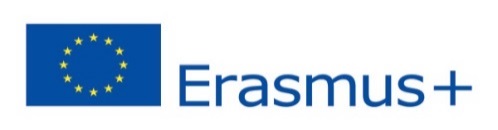 VOCATIONAL DIPLOMA HUMAN SERVICE AND  CAREOption B: « Professional Environment »                                           (Decree of 11 May 2011 and of 24 July 2013)                      And Intermediate Certification In Human and Care The teaching staff of the Vocational High School   (NAME AND ADDRESS):LP Marcelle Pardé Bourg en Bresse (France) thanks you for welcoming our students and for assisting them in their training within your workplace.This logbook will ensure a better coordination between the students, their workplaces and their tutors, improve the supervision of student learning and progress in a professional environment, and inform the tutors about the Vocational diploma in Human Services and Care. You will find in the following pages:the presentation of the training;the goals of the vocational training period;the roles of the different collaborators in a work environment;all the necessary documents to carry out the training and evaluation of our students. 1 Presentation of the Vocational diploma in Human Services and Care (Professional Environment option) Students who have passed this diploma are able to demonstrate the following abilities at work:-   Constant care for others;-  Respect for the code of ethics and conduct, and especially for professional secrecy and discretion;-  Awareness of the standards and limits of competencies within a multi professional teamwork;-  Capacity to reflect upon their professional practices and activities:The students who have passed this diploma work with people with temporary or permanent degrees of dependency within collective facilities. They adopt a global approach to patients in close collaboration with medical professionals, social workers and institutional partners.They provide patients with personal hygiene care to promote comfort, assist them with daily routine activities, and help them maintain social connections. Within their workplace, they may also be expected to carry out other tasks such as health promotion activities related to the establishment’s internal guidelines or administrative work.They work within social and health-care centres.  The Vocational diploma in Human Services and Care gives the necessary skills to a wide range of similar – although called differently – jobs in different sectors of activity.2 Aim of work placementsWork placements are essential to acquire the skills necessary for the range of jobs associated with this diploma. Students will be able to:- demonstrate and use the skills and knowledge learnt at school and acquire skills within a professional environment in presence of users;- develop communication skills;- adapt to multi professional teamwork;- discover different professional environments within the social and health-care sector and to understand its organisation and its requirements. 3 Role of partners during work placements The tutor responsible for the student during work placement is expected to:welcome the student and monitor his/her progress,provide the student with the practical and technical knowledge necessary for the soon to be professionals, facilitate access to information relevant for the student s’ training, encourage student s’ autonomy,stimulate student’s curiosity  to improve his/her professional knowledgeThe Tutor is required to: - take part in the evaluation of the trainee at the end of his/her work placement: some assessments are necessary to diploma validation (the tutor and the teacher are required to monitor the progress of the student and are jointly responsible for the evaluation, which takes into account the skills acquired during the training which is carried out in the work environment).The Educational adviser should:inform the tutor about the objectives of the work placement,carry out the final assessment and/or graded evaluation of the work placement with the tutor;The Trainee should:explain to the tutor their training objectives during work placement, perform the tasks given to him/her by the tutor,respect absolute professional secrecy,consider comments made by the tutor and adjust  behaviour, take part with working team to activities listed in the  logbook, complete research goals set by teaching staff,update his/her logbook and check if the activities performed are matching those required during the work placement4 Work placement assessment documents Vocational Diploma    HUMAN SERVICES AND CARE			                               GRIDS FOR WORKPLACEMENT ASSESSMENT        Tick then transform it into a mark (++ : completely acquired ;    + : nearly acquired ;    +/- : to be confirmed ;     - : not acquired)CATCHING UP OF DAYS OF ABSENCES : 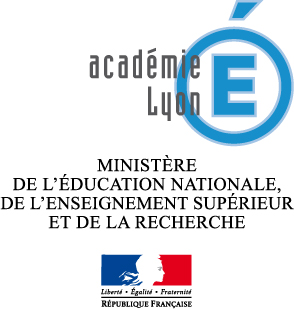 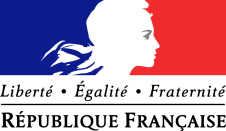                         Marcelle Pardé Vocational High School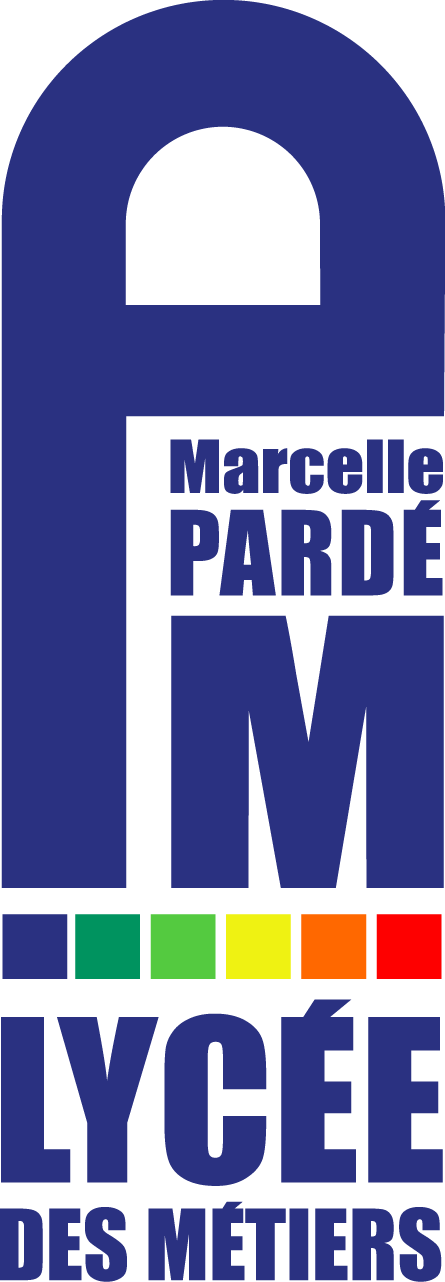             47 Avenue Alsace LorraineBP 303                01011 - BOURG EN BRESSE Cedex    Tel: 04 74 32 76 75     Fax: 04 74 21 58 12      ce.0010021t@ac-lyon.frWORK PLACEMENT MONITORINGWithin the framework of international mobilityYear 2019 - 2020.THE TRAINEELAST NAME:                                                              First name: City:                                                               : Legal tutor LAST NAME :                                       First name:                                :  Photo of the student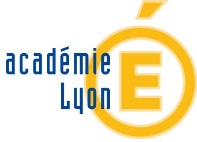 Vocational Highschool     Marcelle Pardé  (Bourg en Bresse)Student's name:Work placementFrom  January 20th 2020  to February 14th 2020Contact details:ERASMUS+  PIC number:Contact details:ERASMUS+  PIC number:Skill acquisitionAssessment indicators BarèmeBarèmeBarèmeBarèmeBarèmeNote Skill acquisitionAssessment indicators ++++++--Note Communicating with the user or the familyDressing appropriately ;Ability to listen ;Using appropriate language (vocabulary and expression) ;Ask questions ;Respect the ethic rules….3- 2,53- 2,52- 1,510,5 - 0/3Team working  Identifying the status and skills of team members ;Identifying competence limits regarding to one’s function;Sharing information with the team   …3- 2,53- 2,52- 1,510,5 - 0/3Participating in a quality processIndicating anomalies and malfunctions (material, equipment) ;Respecting transmission protocols    …3- 2,53- 2,52- 1,510,5 - 0/3Identifying the user’s life habits and wishesIdentifying the user’s life  habits and wishes…4 - 34 - 32,5 - 21,5 -10,5 - 0/4Identifying the user’s abilities and needs Identifying the user’s abilities and difficulties … Respecting the use’s privacy and private life…4 - 34 - 32,5 - 21,5 -10,5 - 0/4Distributing snacks, meals   Respecting the procedures of restoring or keeping the temperature Checking if the diet is respected ;Distributing snacks, meals ;Taking into account the user’s abilitiesRespecting hygien and safety…5 - 45 - 43,5 -2,52 – 1,51 - 0/5Helping the user  to eatSeating the user comfortably and safely ;Respecting the user’s autonomy and abilities ;Respecting the user’s speed for eating ;Giving information on meals taking…5 - 45 - 43,5 -2,52 – 1,51 - 0/5This mark is confidential and must not be communicated to the student.               Justify at the back any mark inferior to  8 /20This mark is confidential and must not be communicated to the student.               Justify at the back any mark inferior to  8 /20This mark is confidential and must not be communicated to the student.               Justify at the back any mark inferior to  8 /20TOTAL                  /20TOTAL                  /20TOTAL                  /20TOTAL                  /20TOTAL                  /20DateTutor : Name, position ,signature and stamp teacher: Name and signature Tutor’s and teachers comments : Tutor’s and teachers comments : Tutor’s and teachers comments : Vocational Diploma    HUMAN SERVICES AND CAREOption « in facility »Certificate of vocational training period Session 2020Session 2020Vocational Diploma    HUMAN SERVICES AND CAREOption « in facility »Certificate of vocational training period NOM : ……………………………Prénom : …………….………….NOM : ……………………………Prénom : …………….………….Vocational Diploma    HUMAN SERVICES AND CAREOption « in facility »Certificate of vocational training period PFMP N°……PFMP N°……Facility  Details (Name, town)……………………………………………………………..Facility  Details (Name, town)…………………………………………………………….. Training Centre : Vocational Highschool  …………………………………….          Form : 2nd year of BTEC National in Human service and care Training Centre : Vocational Highschool  …………………………………….          Form : 2nd year of BTEC National in Human service and careFacility stamp (compulsory)Type of user in the facility Type of user in the facility Training period  assessment gridChilddisabled childnon automous adultChilddisabled childnon automous adultEP1 : Techniques of user’s serviceE13 : Projet d’accompagnementE31 : User’s Basic care, hygiene and services      E32 : Activity leading project E33 : Action on Health education  Training period from …………………………....to…………………………....being …..……weeks.Numbers of late arrival : …….….…Numbers of days of absence : …….….…Tutor’s comments : Tutor’s comments : Date Tutor or facility manager’s name, position and signature Number of days caught upDates of the catch up sessionStamp of the faciliy compulsorySKILLS ACQUISITION               Compétences à évaluerSKILLS ACQUISITION               Compétences à évaluerEvaluation indicators       indicateurs d’évaluationCreating a situation of exchange favouring communicationCreating a situation of exchange favouring communicationThe trainee understands  how to relate  to the user and to communicate                respectfullyhow to practice correct hygienic procedures how to relate to and to communicate with her/his teamhow to follow procedures how to be patient, have ability to listen and behave respectfully how to work in a qualified and effective way how to adapt to different situations. how to advise and guide the user about nutritionthe importance of taking initiativesMeasuring the user : Pulse/Temperature/Breathing.Measuring the user : Pulse/Temperature/Breathing.The trainee understands  how to relate  to the user and to communicate                respectfullyhow to practice correct hygienic procedures how to relate to and to communicate with her/his teamhow to follow procedures how to be patient, have ability to listen and behave respectfully how to work in a qualified and effective way how to adapt to different situations. how to advise and guide the user about nutritionthe importance of taking initiativesMaking a bed, both with and without a patient.Making a bed, both with and without a patient.The trainee understands  how to relate  to the user and to communicate                respectfullyhow to practice correct hygienic procedures how to relate to and to communicate with her/his teamhow to follow procedures how to be patient, have ability to listen and behave respectfully how to work in a qualified and effective way how to adapt to different situations. how to advise and guide the user about nutritionthe importance of taking initiativesDoing a partial and complete body washing.Doing a partial and complete body washing.The trainee understands  how to relate  to the user and to communicate                respectfullyhow to practice correct hygienic procedures how to relate to and to communicate with her/his teamhow to follow procedures how to be patient, have ability to listen and behave respectfully how to work in a qualified and effective way how to adapt to different situations. how to advise and guide the user about nutritionthe importance of taking initiativesPerforming intimate care.Performing intimate care.The trainee understands  how to relate  to the user and to communicate                respectfullyhow to practice correct hygienic procedures how to relate to and to communicate with her/his teamhow to follow procedures how to be patient, have ability to listen and behave respectfully how to work in a qualified and effective way how to adapt to different situations. how to advise and guide the user about nutritionthe importance of taking initiativesPerforming hand, foot and nail care.Performing hand, foot and nail care.The trainee understands  how to relate  to the user and to communicate                respectfullyhow to practice correct hygienic procedures how to relate to and to communicate with her/his teamhow to follow procedures how to be patient, have ability to listen and behave respectfully how to work in a qualified and effective way how to adapt to different situations. how to advise and guide the user about nutritionthe importance of taking initiativesPerforming oral, dental and denture care.Performing oral, dental and denture care.The trainee understands  how to relate  to the user and to communicate                respectfullyhow to practice correct hygienic procedures how to relate to and to communicate with her/his teamhow to follow procedures how to be patient, have ability to listen and behave respectfully how to work in a qualified and effective way how to adapt to different situations. how to advise and guide the user about nutritionthe importance of taking initiativesDressing and undressingDressing and undressingThe trainee understands  how to relate  to the user and to communicate                respectfullyhow to practice correct hygienic procedures how to relate to and to communicate with her/his teamhow to follow procedures how to be patient, have ability to listen and behave respectfully how to work in a qualified and effective way how to adapt to different situations. how to advise and guide the user about nutritionthe importance of taking initiativesChanging the right incontinence pad for the userChanging the right incontinence pad for the userThe trainee understands  how to relate  to the user and to communicate                respectfullyhow to practice correct hygienic procedures how to relate to and to communicate with her/his teamhow to follow procedures how to be patient, have ability to listen and behave respectfully how to work in a qualified and effective way how to adapt to different situations. how to advise and guide the user about nutritionthe importance of taking initiativesMeasures to prevent bedsoresMeasures to prevent bedsoresThe trainee understands  how to relate  to the user and to communicate                respectfullyhow to practice correct hygienic procedures how to relate to and to communicate with her/his teamhow to follow procedures how to be patient, have ability to listen and behave respectfully how to work in a qualified and effective way how to adapt to different situations. how to advise and guide the user about nutritionthe importance of taking initiativesSeating or helping mobilize the users for rest, moves or activitiesSeating or helping mobilize the users for rest, moves or activitiesThe trainee understands  how to relate  to the user and to communicate                respectfullyhow to practice correct hygienic procedures how to relate to and to communicate with her/his teamhow to follow procedures how to be patient, have ability to listen and behave respectfully how to work in a qualified and effective way how to adapt to different situations. how to advise and guide the user about nutritionthe importance of taking initiativesPreparing meals suitable for the users’ health and enjoymentPreparing meals suitable for the users’ health and enjoymentThe trainee understands  how to relate  to the user and to communicate                respectfullyhow to practice correct hygienic procedures how to relate to and to communicate with her/his teamhow to follow procedures how to be patient, have ability to listen and behave respectfully how to work in a qualified and effective way how to adapt to different situations. how to advise and guide the user about nutritionthe importance of taking initiativesOrganising, leading and assessing activitiesThe trainee understands the importance of different activities how to perform activities with the respect of well-being the purpose of each activity for each one of the users how to evaluate if the activities are adapted to the user how to reflect upon the activities the importance of creativity and enthusiasm  how to motivate for activitiesThe trainee understands the importance of different activities how to perform activities with the respect of well-being the purpose of each activity for each one of the users how to evaluate if the activities are adapted to the user how to reflect upon the activities the importance of creativity and enthusiasm  how to motivate for activitiesAdapting the activities to users according to goalsThe trainee understands the importance of different activities how to perform activities with the respect of well-being the purpose of each activity for each one of the users how to evaluate if the activities are adapted to the user how to reflect upon the activities the importance of creativity and enthusiasm  how to motivate for activitiesThe trainee understands the importance of different activities how to perform activities with the respect of well-being the purpose of each activity for each one of the users how to evaluate if the activities are adapted to the user how to reflect upon the activities the importance of creativity and enthusiasm  how to motivate for activitiesStimulate for activitiesThe trainee understands the importance of different activities how to perform activities with the respect of well-being the purpose of each activity for each one of the users how to evaluate if the activities are adapted to the user how to reflect upon the activities the importance of creativity and enthusiasm  how to motivate for activitiesThe trainee understands the importance of different activities how to perform activities with the respect of well-being the purpose of each activity for each one of the users how to evaluate if the activities are adapted to the user how to reflect upon the activities the importance of creativity and enthusiasm  how to motivate for activitiesSharing information with the teamThe trainee understands how to share information with the team how to introduce one’s personal activities in a team work planning how to create a team spirit and be aware of solidarity how to be conscious of responsibility within a team how to design the practices how to respect the members of the team how to have a sensible and responsible attitude how to resist to outside pressureshow to identify team members’ training needs. the value of the law the importance of initiative the importance of adaptationthe importance of punctualityThe trainee understands how to share information with the team how to introduce one’s personal activities in a team work planning how to create a team spirit and be aware of solidarity how to be conscious of responsibility within a team how to design the practices how to respect the members of the team how to have a sensible and responsible attitude how to resist to outside pressureshow to identify team members’ training needs. the value of the law the importance of initiative the importance of adaptationthe importance of punctualityPlanning one’s own work activitiesThe trainee understands how to share information with the team how to introduce one’s personal activities in a team work planning how to create a team spirit and be aware of solidarity how to be conscious of responsibility within a team how to design the practices how to respect the members of the team how to have a sensible and responsible attitude how to resist to outside pressureshow to identify team members’ training needs. the value of the law the importance of initiative the importance of adaptationthe importance of punctualityThe trainee understands how to share information with the team how to introduce one’s personal activities in a team work planning how to create a team spirit and be aware of solidarity how to be conscious of responsibility within a team how to design the practices how to respect the members of the team how to have a sensible and responsible attitude how to resist to outside pressureshow to identify team members’ training needs. the value of the law the importance of initiative the importance of adaptationthe importance of punctualityEstablishing the work timetable and the team members’ work activitiesThe trainee understands how to share information with the team how to introduce one’s personal activities in a team work planning how to create a team spirit and be aware of solidarity how to be conscious of responsibility within a team how to design the practices how to respect the members of the team how to have a sensible and responsible attitude how to resist to outside pressureshow to identify team members’ training needs. the value of the law the importance of initiative the importance of adaptationthe importance of punctualityThe trainee understands how to share information with the team how to introduce one’s personal activities in a team work planning how to create a team spirit and be aware of solidarity how to be conscious of responsibility within a team how to design the practices how to respect the members of the team how to have a sensible and responsible attitude how to resist to outside pressureshow to identify team members’ training needs. the value of the law the importance of initiative the importance of adaptationthe importance of punctualityParticipating in team members’ appraisalsThe trainee understands how to share information with the team how to introduce one’s personal activities in a team work planning how to create a team spirit and be aware of solidarity how to be conscious of responsibility within a team how to design the practices how to respect the members of the team how to have a sensible and responsible attitude how to resist to outside pressureshow to identify team members’ training needs. the value of the law the importance of initiative the importance of adaptationthe importance of punctualityThe trainee understands how to share information with the team how to introduce one’s personal activities in a team work planning how to create a team spirit and be aware of solidarity how to be conscious of responsibility within a team how to design the practices how to respect the members of the team how to have a sensible and responsible attitude how to resist to outside pressureshow to identify team members’ training needs. the value of the law the importance of initiative the importance of adaptationthe importance of punctualityCreating an environment of confidence and respect for the users and their relativesThe trainee understands how to identify the users and family’s needshow to formulate answers or suggest solutions in a way adapted to the request the necessity to have good listening skills and a suitable language how to communicate with users and patients using various communication skills how to show empathy how to secure a good communication to every userThe trainee understands how to identify the users and family’s needshow to formulate answers or suggest solutions in a way adapted to the request the necessity to have good listening skills and a suitable language how to communicate with users and patients using various communication skills how to show empathy how to secure a good communication to every userAnalysing the user’s needsThe trainee understands how to identify the users and family’s needshow to formulate answers or suggest solutions in a way adapted to the request the necessity to have good listening skills and a suitable language how to communicate with users and patients using various communication skills how to show empathy how to secure a good communication to every userThe trainee understands how to identify the users and family’s needshow to formulate answers or suggest solutions in a way adapted to the request the necessity to have good listening skills and a suitable language how to communicate with users and patients using various communication skills how to show empathy how to secure a good communication to every user